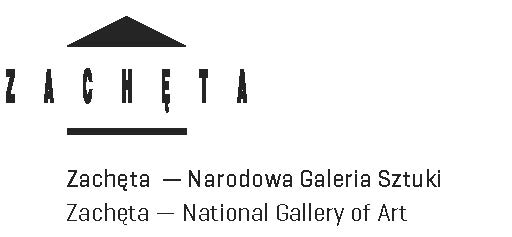 SPECYFIKACJA ISTOTNYCH WARUNKÓW ZAMÓWIENIA w postępowaniu o udzielenie zamówienia publicznego prowadzonym w trybie przetargu nieograniczonego na Rewitalizację pierwszego piętra głównej klatki schodowej w budynku Zachęty – Narodowej Galerii Sztuki w Warszawie pl. Małachowskiego 3nr sprawy: ZP/06/2016Integralną część niniejszej SIWZ stanowią: Opis przedmiotu zamówienia – dokumentacja projektowa  	 Załącznik nr 1 Formularz ofertowy 						 Załącznik nr 2 Oświadczenia  						 Załącznik nr 3 Wzór umowy 						 Załącznik nr 4                                                       			 Zatwierdzam:																					..............................................                                                                                                  			(pieczęć i podpis)Warszawa, dnia 10. 08. 2016 r.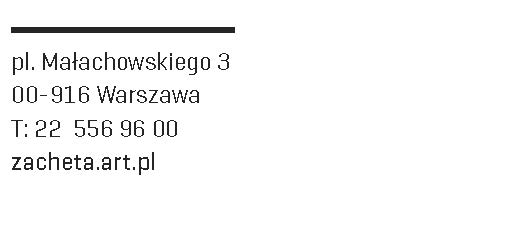 Nazwa oraz adres Zamawiającego. Zachęta – Narodowa Galeria Sztukiul. plac Małachowskiego 3 00-916 Warszawatel. (22)556 96 00 e-mai: sekretariat@zacheta.art.pl Godziny pracy: 9.30 – 17.30 (pn – pt) Adres strony internetowej: www.zacheta.art.pl Tryb udzielenia zamówienia. Niniejsze postępowanie prowadzone jest w trybie przetargu nieograniczonego na podstawie art. 39 i nast. ustawy z dnia 29 stycznia 2004 r. Prawo Zamówień Publicznych zwanej dalej „ustawą PZP”. W zakresie nieuregulowanym niniejszą Specyfikacją Istotnych Warunków Zamówienia, zwaną dalej „SIWZ”, zastosowanie mają przepisy ustawy PZP.  Wartość zamówienia nie przekracza równowartości kwoty określonej w przepisach wykonawczych wydanych na podstawie art. 11 ust. 8 ustawy PZP.  III.   	Opis przedmiotu zamówienia. Przedmiotem zamówienia jest rewitalizacja pierwszego piętra głównej klatki schodowej w budynku Zachęty – Narodowej Galerii Sztuki w Warszawie przy pl. Małachowskiego 3Zakres robót:Zabezpieczenie stolarki drzwiowejZabezpieczenie podłógPo sprawdzeniu stanu tynków czyszczenie ścian wraz ze zmyciem myjką pod ciśnieniemOczyszczenie wszystkich listew dekoracyjnych, kroksztynów, wieńców, głowic jońskichCyzelowanie części listew, wieńców, głowic jońskichDwukrotne malowanie ścian i sztukateriiUstawienie rusztowań niezbędnych do prowadzenia prac malarskich z zamontowaniem zabezpieczeń z siatek i płyt – wymaga się takiego ustawienia rusztowań, które gwarantuje drożność całej klatki schodowej oraz estetycznego zabezpieczenia (zasłonięcia) terenu robót białą siatką i w razie potrzeby białymi płytamiMalowanie farbami olejnymi krat nawiewów. Wymagania dotyczące zatrudnienia  osób wykonujących czynności w zakresie realizacji przedmiotu zamówienia na podstawie art. 29 ust. 3a ustawy Pzp.Zamawiający nie określa w opisie przedmiotu zamówienia żadnych wymagań dotyczących zatrudnienia przez Wykonawcę lub Podwykonawcę na podstawie umowy o pracę osób wykonujących wskazane przez Zamawiającego czynności w zakresie realizacji zamówienia w sposób określony w art. 22 § 1 ustawy z dnia 26 czerwca 1974 r. - Kodeks pracy (Dz. U. z 2014 r. poz. 1502, z późn. zm.).Zgodnie z art.12 ustawy Prawo budowlane działalność obejmującą kierowanie robotami (kierownik robót) może wykonywać osoba pełniąca samodzielną funkcję techniczną w budownictwie.Samodzielną funkcję techniczną w budownictwie mogą wykonywać wyłącznie osoby posiadające „uprawnienia budowlane”. Uprawnienia budowlane przyznawane są imiennie. W związku z powyższym do kierowania robotami nie jest wymagane nawiązanie stosunku pracy pod kierownictwem pracodawcy.Szczegółowy opis  przedmiotu zamówienia stanowi Dokumentacja projektowa - Załącznik nr 1 do SIWZ.  Wskazanie w SIWZ i załącznikach nazwy handlowej określa klasę produktu i służy ustaleniu standardu w zakresie wymogów technicznych, jakościowych postawionych przez Zamawiającego. Uznaje się, że produkt równoważny to produkt o właściwościach jakościowych takich samych lub zbliżonych do tych, które zostały określone w SIWZ, lecz oznaczonych innym znakiem towarowym, patentem lub pochodzeniem. Produkt taki powinien posiadać istotne zbliżone do produktu referencyjnego cechy i parametry (Wykonawca przedstawi karty charakterystyki i świadectwa dopuszczenia do stosowania w obiektach zabytkowych).Wykonawca zobowiązany jest zrealizować zamówienie na zasadach i warunkach opisanych we wzorze umowy stanowiącym Załącznik nr 4 do SIWZ. Wspólny Słownik Zamówień CPV: 45 00 00.00-7 Roboty budowlane45 11 00 00-1 Roboty przygotowawcze45 44 21 00-8 Roboty malarskieZamawiający nie dopuszcza możliwości składania ofert częściowych. Zamawiający nie dopuszcza możliwości składania ofert wariantowych. Zamawiający nie przewiduje możliwości udzielenia zamówień, o których mowa w art. 67 ust. 1 pkt 6 ustawy PZP . Zamawiający nie zastrzega obowiązku osobistego wykonania przez wykonawcę prac objętych zamówieniem.Termin wykonania zamówienia. Rozpoczęcie prac nastąpi niezwłocznie po podpisaniu umowy, w tym samym dniu lub następnego dnia.Zamawiający wymaga realizacji zamówienia : od daty podpisania umowy do dnia 12 października 2016r . Przewidywana data podpisania umowy – 06-10 września 2016r.W przypadku nie zawarcia umowy w terminie najpóźniej do dnia 10 września br, z przyczyn nie leżących po stronie Wykonawcy, Zamawiający z uwagi na harmonogram wydarzeń w Galerii, zastrzega sobie wykonanie robót w następujących terminach: od dnia zawarcia umowy do dnia 12.10.2016 – I etapod dnia 12.11. 2016 – do 05.12.2016 – II etapPrzedmiot zamówienia będzie wykonywany w obiekcie czynnym i należy liczyć się z utrudnieniami i przerwami w pracy, Zamawiający zaleca wykonywanie prac po godzinach pracy galerii (po godzinie 20). Zamawiający dopuszcza prowadzenie prac budowlanych 24 godziny na dobę przez 7 dni w tygodniu.Warunki udziału w postępowaniu. Z postępowania o udzielenie zamówienia wyklucza się:Wykonawcę, który nie wykazał spełniania warunków udziału w postępowaniu lub nie wykazał braku podstaw wykluczenia;Wykonawcę będącego osobą fizyczną, którą prawomocnie skazano za przestępstwo:o którym mowa w art. 165a, art. 181–188, art. 189a, art. 218–221, art. 228–230a, art. 250a, art. 258 lub art. 270–309 ustawy z dnia 6 czerwca 1997 r. – Kodeks karny (Dz.U. poz. 553, z późn. zm.5) lub art. 46 lub art. 48 ustawy z dnia 25 czerwca 2010 r. o sporcie (Dz. U. z 2016 r. poz. 176),o charakterze terrorystycznym, o którym mowa w art. 115 § 20 ustawy z dnia 6 czerwca 1997 r. – Kodeks karny,skarbowe,o którym mowa w art. 9 lub art. 10 ustawy z dnia 15 czerwca 2012 r. o skutkach powierzania wykonywania pracy cudzoziemcom przebywającym wbrew przepisom na terytorium Rzeczypospolitej Polskiej (Dz. U. poz. 769),Wykonawcę, jeżeli urzędującego członka jego organu zarządzającego lub nadzorczego, wspólnika spółki w spółce jawnej lub partnerskiej albo komplementariusza w spółce komandytowej lub komandytowo-akcyjnej lub prokurenta prawomocnie skazano za przestępstwo, o którym mowa w pkt 9.2,Wykonawcę, wobec którego wydano prawomocny wyrok sądu lub ostateczną decyzję administracyjną o zaleganiu z uiszczeniem podatków, opłat lub składek na ubezpieczenia społeczne lub zdrowotne, chyba że wykonawca dokonał płatności należnych podatków, opłat lub składek na ubezpieczenia społeczne lub zdrowotne wraz z odsetkami lub grzywnami lub zawarł wiążące porozumienie w sprawie spłaty, tych należności;Wykonawcę, który w wyniku zamierzonego działania lub rażącego niedbalstwa wprowadził zamawiającego w błąd przy przedstawieniu informacji, że nie podlega wykluczeniu, spełnia warunki udziału w postępowaniu lub obiektywne i niedyskryminacyjne kryteria, zwane dalej „kryteriami selekcji”, lub który zataił te informacje lub nie jest w stanie przedstawić wymaganych dokumentów;Wykonawcę, który w wyniku lekkomyślności lub niedbalstwa przedstawił informacje wprowadzające w błąd zamawiającego, mogące mieć istotny wpływ na decyzje podejmowane przez zamawiającego w postępowaniu o udzielenie zamówienia;Wykonawcę, który bezprawnie wpływał lub próbował wpłynąć na czynności zamawiającego lub pozyskać informacje poufne, mogące dać mu przewagę w postępowaniu o udzielenie zamówienia;Wykonawcę, który brał udział w przygotowaniu postępowania o udzielenie zamówienia lub którego pracownik, a także osoba wykonująca pracę na podstawie umowy zlecenia, o dzieło, agencyjnej lub innej umowy o świadczenie usług, brał udział w przygotowaniu takiego postępowania, chyba że spowodowane tym zakłócenie konkurencji może być wyeliminowane w inny sposób niż przez wykluczenie wykonawcy z udziału w postępowaniu;Wykonawcę, który z innymi wykonawcami zawarł porozumienie mające na celu zakłócenie konkurencji między wykonawcami w postępowaniu o udzielenie zamówienia, co zamawiający jest w stanie wykazać za pomocą stosownych środków dowodowych;Wykonawcę będącego podmiotem zbiorowym, wobec którego sąd orzekł zakaz ubiegania się o zamówienia publiczne na podstawie ustawy z dnia 28 października 2002 r. o odpowiedzialności podmiotów zbiorowych za czyny zabronione pod groźbą kary (Dz. U. z 2015 r. poz. 1212, 1844 i 1855 oraz z 2016 r. poz. 437 i 544);Wykonawcę, wobec którego orzeczono tytułem środka zapobiegawczego zakaz ubiegania się o zamówienia publiczne;Wykonawców, którzy należąc do tej samej grupy kapitałowej, w rozumieniu ustawy z dnia 16 lutego 2007 r. o ochronie konkurencji i konsumentów (Dz. U. z 2015 r. poz. 184, 1618 i 1634), złożyli odrębne oferty, oferty częściowe lub wnioski o dopuszczenie do udziału w postępowaniu, chyba że wykażą, że istniejące między nimi powiązania nie prowadzą do zachwiania uczciwej konkurencji w postępowaniu o udzielenie zamówienia.”,Wykonawcę w stosunku do którego otwarto likwidację, w zatwierdzonym przez sąd układzie w postępowaniu restrukturyzacyjnym jest przewidziane zaspokojenie 8 wierzycieli przez likwidację jego majątku lub sąd zarządził likwidację jego majątku w trybie art. 332 ust. 1 ustawy z dnia 15 maja 2015 r. – Prawo restrukturyzacyjne (Dz. U. z 2015 r. poz. 978, 1259, 1513, 1830 i 1844 oraz z 2016 r. poz. 615) lub którego upadłość ogłoszono, z wyjątkiem wykonawcy, który po ogłoszeniu upadłości zawarł układ zatwierdzony prawomocnym postanowieniem sądu, jeżeli układ nie przewiduje zaspokojenia wierzycieli przez likwidację majątku upadłego, chyba że sąd zarządził likwidację jego majątku w trybie art. 366 ust. 1 ustawy z dnia 28 lutego 2003 r. – Prawo upadłościowe (Dz. U. z 2015 r. poz. 233, 978, 1166, 1259 i 1844 oraz z 2016 r. poz. 615);Wykluczenie wykonawcy następuje:a) w przypadkach, o których mowa w art.24 ust. 1 pkt. 13 lit. a–c i pkt. 14, gdy osoba, októrej mowa w tych przepisach została skazana za przestępstwo wymienione w art. 24 ust. 1 pkt 13 lit. a–c, jeżeli nie upłynęło 5 lat od dnia uprawomocnienia się wyroku potwierdzającego zaistnienie jednej z podstaw wykluczenia, chyba że w tym wyroku został określony inny okres wykluczenia;b) w przypadkach, o których mowa: w art. 24 ust. 1 pkt 13 lit. d i pkt 14, gdy osoba, o której mowa w tych przepisach, została skazana za przestępstwo wymienione w art. 24 ust. 1 pkt 13 lit. d, w ust. 1 pkt 15 i w ust. 5 pkt 5–7 – jeżeli nie upłynęły 3 lata od dnia odpowiednio uprawomocnienia się wyroku potwierdzającego zaistnienie jednej z podstaw wykluczenia, chyba że w tym wyroku został określony inny okres wykluczenia lub od dnia w którym decyzja potwierdzająca zaistnienie jednej z podstaw wykluczenia stała się ostateczna;c) w przypadkach, o których mowa w art. 24 ust. 1 pkt 18 i 20 lub ust. 5 pkt 2 i 4, jeżeli nie upłynęły 3 lata od dnia zaistnienia zdarzenia będącego podstawą wykluczenia;d) w przypadku, o którym mowa w art. 24 ust. 1 pkt 21, jeżeli nie upłynął okres, na jaki został prawomocnie orzeczony zakaz ubiegania się o zamówienia publiczne;e) w przypadku, o którym mowa w art. 24 ust. 1 pkt 22, jeżeli nie upłynął okres obowiązywania zakazu ubiegania się o zamówienia publiczne.udzielenie zamówienia mogą ubiegać się Wykonawcy, którzy:  nie podlegają wykluczeniu; spełniają warunki udziału w postępowaniu dotyczące: 2.1. W zakresie sytuacji ekonomicznej:Warunek Zamawiający uzna za spełniony jeżeli Wykonawca wykaże, że posiada opłacone ubezpieczenie od odpowiedzialności cywilnej (OC) w zakresie prowadzonej działalności związanej z przedmiotem zamówienia na kwotę nie mniejszą niż 200 000,00 PLN. W przypadku kwot w walutach obcych dokonane zostanie przeliczenie według średniego kursu NBP z dnia wszczęcia postępowania2.2. W zakresie zdolności technicznej lub zawodowej:Doświadczenie zawodowe:Warunek Zamawiający uzna za spełniony jeżeli Wykonawca wykaże, iż w okresie ostatnich pięciu latach przed upływem terminu składania ofert, a jeżeli okres prowadzenia działalności jest krótszy – w tym okresie, wykonał: co najmniej 1 robotę budowlaną w obiekcie wpisanym do rejestru zabytków o podobnym zakresie prac o wartości co najmniej 200 000 zł brutto wraz z poświadczeniem należytego wykonania zamówienia.Kadra techniczna: Zamawiający uzna warunek za spełniony, jeżeli Wykonawca wykaże, iż na czas realizacji zamówienia będzie dysponował osobą/osobami o odpowiednich kwalifikacjach zawodowych niezbędnych do wykonania zamówienia, tj. osobą/osobami posiadającymi uprawnienia do pełnienia samodzielnych funkcji w budownictwie zgodnie z ustawą Prawo budowlane a która/e będą pełnić funkcję kierownika robót -osoba pełniąca funkcję kierownika robót musi posiadać przynajmniej 3 letnie doświadczenie zawodowe przy realizacji robót budowlanych w obiektach zabytkowych oraz posiadać uprawnienia do sprawowania samodzielnych funkcji technicznych w budownictwie w rozumieniu ustawy z dnia 7 lipca 1994 r. Prawo budowlane, w specjalności  konstrukcyjno - budowlanej bez ograniczeń, a ponadto być członkiem właściwej izby samorządu zawodowego, zgodnie z ustawą z dnia 15 grudnia 2000 r. o samorządach zawodowych architektów, inżynierów budownictwa oraz urbanistów (Dz. U. z 2001 r. nr 5, poz. 42), Zamawiający żąda wskazania przez wykonawcę części zamówienia, której wykonanie zamierza powierzyć  podwykonawcy i podania przez wykonawcę nazw (firm) podwykonawców, na których zasoby wykonawca powołuje się na zasadach określonych w art. 22a ust. 1, w celu wykazania spełniania warunków udziału w postępowaniu.Zamawiający może, na każdym etapie postępowania uznać, że wykonawca nie posiada wymaganych zdolności, jeżeli zaangażowanie zasobów technicznych lub zawodowych wykonawcy w inne przedsięwzięcia gospodarcze wykonawcy może mieć negatywny wpływ na realizację zamówienia. W przypadku wspólnego ubiegania się o zamówienie przez Wykonawców, Oświadczenie własne składa każdy z Wykonawców wspólnie ubiegających się o zamówienie.Wykonawca może w celu potwierdzenia spełniania warunków udziału w postępowaniu, w stosownych sytuacjach oraz w odniesieniu do konkretnego zamówienia, lub jego części, polegać na zdolnościach technicznych lub zawodowych lub sytuacji finansowej lub ekonomicznej innych podmiotów, niezależnie od charakteru prawnego łączących go z nim stosunków prawnych,  Zamawiający jednocześnie informuje, iż „stosowna sytuacja” wystąpi wyłącznie w przypadku kiedy: Wykonawca, który polega na zdolnościach lub sytuacji finansowej lub ekonomicznej innych podmiotów udowodni zamawiającemu, że realizując zamówienie, będzie dysponował niezbędnymi zasobami tych podmiotów, w szczególności przedstawiając zobowiązanie tych podmiotów do oddania mu do dyspozycji niezbędnych zasobów na potrzeby realizacji zamówienia. Zamawiający oceni, czy udostępniane wykonawcy przez inne podmioty zdolności techniczne lub zawodowe lub ich sytuacja finansowa lub ekonomiczna, pozwalają na wykazanie przez wykonawcę spełniania warunków udziału w postępowaniu oraz zbada, czy nie zachodzą wobec tego podmiotu podstawy wykluczenia, o których mowa w art. 24 ust. 1 pkt 13–23 .W odniesieniu do warunków dotyczących wykształcenia, kwalifikacji zawodowych lub doświadczenia, wykonawcy mogą polegać na zdolnościach innych podmiotów, jeśli podmioty te zrealizują roboty budowlane, do realizacji których te zdolności są wymagane. VI.  Wykaz oświadczeń lub dokumentów, potwierdzających spełnianie warunków udziału w postępowaniu oraz brak podstaw wykluczenia. Do oferty każdy wykonawca musi dołączyć aktualne na dzień składania ofert oświadczenie w zakresie wskazanym w załączniku nr 3 do SIWZ. Informacje zawarte w oświadczeniu będą stanowić wstępne potwierdzenie, że wykonawca nie podlega wykluczeniu oraz spełnia warunki udziału w postępowaniu. W przypadku wspólnego ubiegania się o zamówienie przez wykonawców oświadczenie o którym mowa w rozdz. VI. 1 niniejszej SIWZ składa każdy z wykonawców wspólnie ubiegających się o zamówienie. Oświadczenie to ma potwierdzać spełnianie warunków udziału w postępowaniu, brak podstaw wykluczenia w zakresie, w którym każdy z wykonawców wykazuje spełnianie warunków udziału w postępowaniu, brak podstaw wykluczenia.  Na żądanie zamawiającego, wykonawca, który zamierza powierzyć wykonanie części zamówienia podwykonawcom, w celu wykazania braku istnienia wobec nich podstaw wykluczenia z udziału w postępowaniu zamieszcza informacje o podwykonawcach w oświadczeniu, o którym mowa w rozdz. VI. 1 niniejszej SIWZ. Wykonawca, który powołuje się na zasoby innych podmiotów, w celu wykazania braku istnienia wobec nich podstaw wykluczenia oraz spełnienia - w zakresie, w jakim powołuje się na ich zasoby - warunków udziału w postępowaniu zamieszcza informacje o tych podmiotach w oświadczeniu, o którym mowa w rozdz. VI. 1 niniejszej SIWZ. Inne dokumenty (w ofercie)Formularz ofertowyPełnomocnictwo udzielone przez Wykonawców wspólnie ubiegających się o zamówienie do reprezentowania ich w postępowaniu o udzielenie zamówienia albo reprezentowania w postępowaniu i zawarcia umowy w sprawie zamówienia publicznego.Pełnomocnictwo do podpisania oferty, jeśli dotyczyWypełniony przedmiar robót stanowiący wycenę robótZamawiający przed udzieleniem zamówienia, wezwie wykonawcę, którego oferta została najwyżej oceniona, do złożenia w wyznaczonym, nie krótszym niż  5 dni, terminie aktualnych na dzień złożenia następujących oświadczeń lub dokumentów: Niżej wymienionych dokumentów nie należy dołączać do oferty. Wykonawca, którego oferta zostanie uznana za najkorzystniejszą zostanie powiadomiony odrębnym pismem o terminie i miejscu ich dostarczenia:aktualny odpis z właściwego rejestru lub z centralnej ewidencji i informacji o działalności gospodarczej, jeżeli odrębne przepisy wymagają wpisu do rejestru lub ewidencji, w celu wykazania braku podstaw do wykluczenia w oparciu o art. 24 ust. 1 pkt 2 ustawy, wystawiony nie wcześniej niż 6 miesięcy przed upływem terminu składania wniosków o dopuszczenie do udziału w postępowaniu o udzielenie zamówienia albo składania ofert, zaświadczenie właściwego naczelnika Urzędu Skarbowego potwierdzającego, że Wykonawca nie zalega z opłacaniem podatków, wystawionego nie wcześniej niż 3 miesiące przed upływem terminu składania ofert albo wniosków o dopuszczenie do udziału w postępowaniu, lub innego dokumentu potwierdzającego, że Wykonawca zawarł porozumienie z właściwym organem w sprawie spłat tych należności wraz z ewentualnymi odsetkami lub grzywnami, w szczególności uzyskał przewidziane prawem zwolnienie, odroczenie lub rozłożenie na raty zaległych płatności lub wstrzymanie w całości wykonania decyzji właściwego organu;zaświadczenie właściwej terenowej jednostki organizacyjnej Zakładu Ubezpieczeń Społecznych lub Kasy Rolniczego Ubezpieczenia Społecznego albo innego dokumentu potwierdzającego, że wykonawca nie zalega z opłacaniem składek na ubezpieczenia społeczne lub zdrowotne, wystawionego nie wcześniej niż 3 miesiące przed upływem terminu składania ofert albo wniosków o dopuszczenie do udziału w postępowaniu, lub innego dokumentu potwierdzającego, że  Wykonawca zawarł porozumienie z właściwym organem w sprawie spłat tych należności wraz z ewentualnymi odsetkami lub grzywnami, w szczególności uzyskał przewidziane prawem zwolnienie, odroczenie lub rozłożenie na raty zaległych płatności lub wstrzymanie w całości wykonania decyzji właściwego organu;wykaz robót budowlanych  wykonanych nie wcześniej niż w okresie ostatnich pięciu lat przed upływem terminu składania ofert, a jeżeli okres prowadzenia działalności jest krótszy – w tym okresie, wraz z podaniem ich rodzaju i wartości, daty i miejsca wykonania oraz załączeniem dowodów dotyczących najważniejszych robót, określających czy roboty te zostały wykonane w sposób należyty oraz wskazujących, czy zostały wykonane zgodnie z zasadami sztuki budowlanej i prawidłowo ukończone.  Dowodem będzie:Poświadczenie wystawione przez odbiorców świadczeń, na rzecz których wykonawca zrealizował zamówienia; przez poświadczenie należy rozumieć dokument potwierdzający określone fakty , poświadczeniem będą zarówno dokumenty wystawione przez podmiot, na rzecz którego roboty zostały wykonane, np. referencje, jak i dokumenty wystawione przez inny podmiot, który posiada kompetencje, by poświadczyć określone faktyinne dokumenty -  jeśli z uzasadnionych przyczyn o obiektywnym charakterze wykonawca nie jest w stanie uzyskać poświadczenia, służące weryfikacji przez zamawiającego czy wskazane przez wykonawcę w wykazie roboty budowlane zostały wykonane zgodnie z wszelkimi normami prawnymi i technicznymi mającymi zastosowanie w budownictwie, przy dochowaniu należytej staranności oraz według najlepszej, profesjonalnej wiedzy. Dowody takie mogą pochodzić od podmiotów na rzecz których zamawiający wykonał roboty oraz od organów administracji właściwych do zatwierdzania odbioru wykonanych obiektów budowlanychW przypadku gdy Zamawiający jest podmiotem, na rzecz którego roboty budowlane wskazane w      wykazie zamówień o którym mowa w pkt. d) zostały wcześniej wykonane, wykonawca nie ma obowiązku przedkładania dowodów o których mowa powyżej.wykaz osób, które będą uczestniczyć w wykonywaniu zamówienia, w szczególności odpowiedzialnych za kontrolę jakości i kierowanie robotami budowlanymi wraz z informacjami na temat ich kwalifikacji zawodowych, doświadczenia i wykształcenia niezbędnych dla wykonania zamówienia, oraz informacją o podstawie do dysponowania tymi osobami.oświadczenie, że osoby, które będą uczestniczyć w wykonywaniu zamówienia, posiadają wymagane przepisami prawa uprawnienia ,Zobowiązanie podmiotu trzeciego do oddania Wykonawcy niezbędnych zasobów na okres korzystania z nich przy wykonywaniu zamówienia - dotyczy sytuacji, gdy Wykonawca powołuje się przy wykazywaniu spełnienia warunków udziału w postępowaniu na potencjał innych podmiotów.opłaconej polisy, a w przypadku jej braku, innego dokumentu potwierdzającego, że Wykonawca jest ubezpieczony od odpowiedzialności cywilnej w zakresie prowadzonej działalności związanej z przedmiotem zamówienia na kwotę nie mniejszą niż 200 000,00 PLN.6.1. Jeżeli Wykonawca ma siedzibę lub miejsce zamieszkania poza terytorium Rzeczypospolitej Polskiej, zamiast dokumentów o których mowa w pkt. 6  litera „a” do ,c” składa dokument lub dokumenty wystawione w kraju, w którym ma siedzibę lub miejsce zamieszkania, potwierdzające odpowiednio, że:6.1.1. nie otwarto jego likwidacji ani nie ogłoszono upadłości, wystawione nie wcześniej niż 6 miesięcy przed upływem terminu składania ofert albo wniosków o dopuszczenie do udziału w postępowaniu.6.1.2. nie zalega z uiszczaniem podatków, opłat, składek na ubezpieczenie społeczne lub zdrowotne albo, że zawarł porozumienie z właściwym organem w sprawie spłat tych należności wraz z ewentualnymi odsetkami lub grzywnami, w szczególności uzyskał przewidziane prawem zwolnienie, odroczenie lub rozłożenie na raty zaległych płatności lub wstrzymanie w całości wykonania decyzji właściwego organu wystawione nie wcześniej niż 3 miesiące przed upływem terminu składania ofert albo wniosków o dopuszczenie do udziału w postępowaniu.W przypadku składania oferty wspólnej przez kilka podmiotów każdy z Wykonawców składających ofertę wspólną będzie zobowiązany złożyć :Komplet dotyczących go dokumentów wymienionych w pkt. 6  lit. „a” do „c”Oświadczenie o przynależności bądź braku przynależności do tej samej grupy kapitałowej, o której mowa w art.24 ust.1 pkt. 24Oświadczenia składane przez Wykonawcę i inne podmioty, na zdolnościach lub sytuacji, których polega Wykonawca na zasadach określonych w art. 22a ustawy PZP oraz przez podwykonawców, składane są w oryginale.Pozostałe dokumenty, inne niż oświadczenia, o których mowa wyżej, składane są w oryginale lub kopii potwierdzonej za zgodność z oryginałem.Dokumenty sporządzone w języku obcym są składane wraz z tłumaczeniem na język.Wykonawca w terminie 3 dni od dnia zamieszczenia na stronie internetowej informacji, o której mowa w art. 86 ust. 3 ustawy PZP, przekaże zamawiającemu oświadczenie o przynależności lub braku przynależności do tej samej grupy kapitałowej, o której mowa w art. 24 ust. 1 pkt 23 ustawy PZP. Wraz ze złożeniem oświadczenia, wykonawca może przedstawić dowody, że powiązania z innym wykonawcą nie prowadzą do zakłócenia konkurencji w postępowaniu o udzielenie zamówienia. W zakresie nie uregulowanym w SIWZ, zastosowanie mają przepisy rozporządzenia Prezesa Rady Ministrów z dnia 19 lutego 2013 r. w sprawie rodzajów dokumentów, jakich może żądać zamawiający od wykonawcy, oraz form, w jakich te dokumenty mogą być składane (Dz. U. z 2013 r., poz. 231). Jeżeli wykonawca nie złoży oświadczenia, o którym mowa w rozdz. VI. 1. niniejszej SIWZ, oświadczeń lub dokumentów potwierdzających okoliczności, o których mowa w art. 25 ust. 1 ustawy PZP, lub innych dokumentów niezbędnych do przeprowadzenia postępowania, oświadczenia lub dokumenty są niekompletne, zawierają błędy lub budzą wskazane przez zamawiającego wątpliwości, zamawiający wezwie do ich złożenia, uzupełnienia, poprawienia w terminie przez siebie wskazanym, chyba że mimo ich złożenia oferta wykonawcy podlegałaby odrzuceniu albo konieczne byłoby unieważnienie postępowania. VII.  Informacje o sposobie porozumiewania się Zamawiającego z Wykonawcami oraz przekazywania oświadczeń i dokumentów, a także wskazanie osób uprawnionych  do porozumiewania się z Wykonawcami. Wszelkie zawiadomienia, oświadczenia, wnioski oraz informacje Zamawiający oraz Wykonawcy mogą przekazywać pisemnie lub drogą elektroniczną, za wyjątkiem oferty, umowy oraz oświadczeń i dokumentów wymienionych w rozdziale VI niniejszej SIWZ (również w przypadku ich złożenia w wyniku wezwania o którym mowa w art. 26 ust. 3 ustawy PZP) dla których Prawodawca przewidział wyłącznie formę pisemną. W korespondencji kierowanej do Zamawiającego Wykonawca winien posługiwać się numerem sprawy określonym w SIWZ. Zawiadomienia, oświadczenia, wnioski oraz informacje przekazywane przez Wykonawcę pisemnie winny być składane na adres: Zachęta – Narodowa Galeria Sztuki w Warszawie (00-916) plac Małachowskiego 3 - kancelaria Zawiadomienia, oświadczenia, wnioski oraz informacje przekazywane przez Wykonawcę drogą elektroniczną winny być kierowane na adres: sekretariat@zacheta.art.pl  Wszelkie zawiadomienia, oświadczenia, wnioski oraz informacje przekazane w formie elektronicznej wymagają na żądanie każdej ze stron, niezwłocznego potwierdzenia faktu ich otrzymania. Wykonawca może zwrócić się do Zamawiającego o wyjaśnienie treści SIWZ.  Jeżeli wniosek o wyjaśnienie treści SIWZ wpłynie do Zamawiającego nie później niż do końca dnia, w którym upływa połowa terminu składania ofert , Zamawiający udzieli wyjaśnień niezwłocznie, jednak nie później niż na 2 dni przed upływem terminu składania ofert. Jeżeli wniosek o wyjaśnienie treści SIWZ wpłynie po upływie terminu, o którym mowa powyżej, lub dotyczy udzielonych wyjaśnień, Zamawiający może udzielić wyjaśnień albo pozostawić wniosek bez rozpoznania. Zamawiający zamieści wyjaśnienia na stronie internetowej, na której udostępniono SIWZ.  Przedłużenie terminu składania ofert nie wpływa na bieg terminu składania wniosku, o którym mowa w rozdz. VII. 7 niniejszej SIWZ. W przypadku rozbieżności pomiędzy treścią niniejszej SIWZ, a treścią udzielonych odpowiedzi, jako obowiązującą należy przyjąć treść pisma zawierającego późniejsze oświadczenie Zamawiającego. Zamawiający nie przewiduje zwołania zebrania Wykonawców. Osobą uprawnioną przez Zamawiającego do porozumiewania się z Wykonawcami jest: 1) 	w kwestiach formalnych – Pani  Anna Sokólska  a.sokolska@zacheta.art.pl  2) 	w kwestiach merytorycznych – Pani Monika Popiołek m.popiolek@zacheta.art.pl Jednocześnie Zamawiający informuje, że przepisy ustawy PZP nie pozwalają na jakikolwiek inny kontakt - zarówno z Zamawiającym  jak i osobami uprawnionymi do porozumiewania się z Wykonawcami - niż wskazany w niniejszym rozdziale SIWZ. Oznacza to, że Zamawiający nie będzie reagował na inne formy kontaktowania się z nim, w szczególności na kontakt telefoniczny lub/i osobisty w swojej siedzibie. VIII.  	Wymagania dotyczące wadium. Wykonawca zobowiązany jest wnieść wadium w wysokości 2000,00 PLN (słownie: dwa tysiące złotych) przed upływem terminu składania ofert. Wadium może być wniesione w: pieniądzu; poręczeniach bankowych, lub poręczeniach spółdzielczej kasy oszczędnościowo-kredytowej, z tym, że poręczenie kasy jest zawsze poręczeniem pieniężnym; gwarancjach bankowych; gwarancjach ubezpieczeniowych; poręczeniach udzielanych przez podmioty, o których mowa w art. 6b ust. 5 pkt 2 ustawy z dnia 9 listopada 2000 r. o utworzeniu Polskiej Agencji Rozwoju Przedsiębiorczości (Dz. U. z 2007 r. Nr 42, poz. 275 z późn. zm.). Wadium w formie pieniądza należy wnieść przelewem na konto Zamawiającego nr rachunku Nr 17 1130 1017 0020 1460 8920 0002, z dopiskiem na przelewie: „Wadium w postępowaniu ZP/06/2916 na Rewitalizację pierwszego piętra głównej klatki schodowej w budynku Zachęty – Narodowej Galerii Sztuki w Warszawie pl. Małachowskiego 3”. Skuteczne wniesienie wadium w pieniądzu następuje z chwilą uznania środków pieniężnych na rachunku bankowym Zamawiającego, o którym mowa w rozdz. VIII. 3 niniejszej SIWZ, przed upływem terminu składania ofert (tj. przed upływem dnia i godziny wyznaczonej jako ostateczny termin składania ofert). Zamawiający zaleca, aby w przypadku wniesienia wadium w formie: pieniężnej – dokument potwierdzający dokonanie przelewu wadium został załączony do oferty; innej niż pieniądz – oryginał dokumentu został złożony w oddzielnej kopercie, a jego kopia w ofercie. Z treści gwarancji/poręczenia winno wynikać bezwarunkowe, na każde pisemne żądanie zgłoszone przez Zamawiającego w terminie związania ofertą, zobowiązanie Gwaranta do wypłaty Zamawiającemu pełnej kwoty wadium w okolicznościach określonych w art. 46 ust. 4a i 5 ustawy PZP. Oferta wykonawcy, który nie wniesie wadium lub wniesie w sposób nieprawidłowy zostanie odrzucona. Okoliczności i zasady zwrotu wadium, jego przepadku oraz zasady jego zaliczenia na poczet zabezpieczenia należytego wykonania umowy określa ustawa PZP. IX.  	Termin związania ofertą. Wykonawca będzie związany ofertą przez okres 30 dni. Bieg terminu związania ofertą rozpoczyna się wraz z upływem terminu składania ofert. (art. 85 ust. 5 ustawy PZP). Wykonawca może przedłużyć termin związania ofertą, na czas niezbędny do zawarcia umowy, samodzielnie lub na wniosek Zamawiającego, z tym, że Zamawiający może tylko raz, co najmniej na 3 dni przed upływem terminu związania ofertą, zwrócić się do Wykonawców o wyrażenie zgody na przedłużenie tego terminu o oznaczony okres nie dłuższy jednak niż 60 dni. Odmowa wyrażenia zgody na przedłużenie terminu związania ofertą nie powoduje utraty wadium. Przedłużenie terminu związania ofertą jest dopuszczalne tylko z jednoczesnym przedłużeniem okresu ważności wadium albo, jeżeli nie jest to możliwie, z wniesieniem nowego wadium na przedłużony okres związania ofertą. Jeżeli przedłużenie terminu związania ofertą dokonywane jest po wyborze oferty najkorzystniejszej, obowiązek wniesienia nowego wadium lub jego przedłużenia dotyczy jedynie Wykonawcy, którego oferta została wybrana jako najkorzystniejsza. X.  	Opis sposobu przygotowywania ofert. Oferta musi zawierać następujące oświadczenia i dokumenty:  wypełniony formularz ofertowy sporządzony z wykorzystaniem wzoru stanowiącego Załącznik nr 2 do SIWZ, zawierający w szczególności: wskazanie oferowanego przedmiotu zamówienia, łączną cenę ofertową brutto, zobowiązanie dotyczące terminu realizacji zamówienia, okresu gwarancji i warunków płatności, oświadczenie o okresie związania ofertą oraz o akceptacji wszystkich postanowień SIWZ i wzoru umowy bez zastrzeżeń, a także informację którą część zamówienia Wykonawca zamierza powierzyć podwykonawcy, oświadczenia wymienione w rozdziale VI. 1-4 niniejszej SIWZ, wypełniony przedmiar robót stanowiący wycenę robót pełnomocnictwo udzielone przez Wykonawców wspólnie ubiegających się o zamówienie do reprezentowania ich w postępowaniu o udzielenie zamówienia albo reprezentowania w postępowaniu i zawarcia umowy w sprawie zamówienia publicznego.Oferta musi być napisana w języku polskim, na maszynie do pisania, komputerze lub inną trwałą i czytelną techniką oraz podpisana przez osobę(y) upoważnioną do reprezentowania Wykonawcy na zewnątrz i zaciągania zobowiązań w wysokości odpowiadającej cenie oferty. W przypadku podpisania oferty oraz poświadczenia za zgodność z oryginałem kopii dokumentów przez osobę niewymienioną w dokumencie rejestracyjnym (ewidencyjnym) Wykonawcy, należy do oferty dołączyć stosowne pełnomocnictwo w oryginale lub kopii poświadczonej notarialnie. Dokumenty sporządzone w języku obcym są składane wraz z tłumaczeniem na język polski. Wykonawca ma prawo złożyć tylko jedną ofertę, zawierającą jedną, jednoznacznie opisaną propozycję. Złożenie większej liczby ofert spowoduje odrzucenie wszystkich ofert złożonych przez danego Wykonawcę. Treść złożonej oferty musi odpowiadać treści SIWZ. Wykonawca poniesie wszelkie koszty związane z przygotowaniem i złożeniem oferty.  Zaleca się, aby każda zapisana strona oferty była ponumerowana kolejnymi numerami, a cała oferta wraz z załącznikami była w trwały sposób ze sobą połączona (np. zbindowana, zszyta uniemożliwiając jej samoistną dekompletację), oraz zawierała spis treści. Poprawki lub zmiany (również przy użyciu korektora) w ofercie, powinny być parafowane własnoręcznie przez osobę podpisującą ofertę. Ofertę należy złożyć w zamkniętej kopercie, w siedzibie Zamawiającego i oznakować w następujący sposób: Odbiorca:  Zachęta  - Narodowa Galeria Sztuki w Warszawie  Plac Małachowskiego 3,  00-916 Warszawa  „ Oferta w postępowaniu na Rewitalizację pierwszego piętra głównej klatki schodowej w budynku Zachęty – Narodowej Galerii Sztuki w Warszawie pl. Małachowskiego 3nr sprawy: ZP/06/2016Otworzyć na jawnym otwarciu ofert w dniu 26.08.2016r o godz. 10:15"i opatrzyć nazwą i dokładnym adresem Wykonawcy.Zamawiający informuje, iż zgodnie z art. 8 w zw. z art. 96 ust. 3 ustawy PZP oferty składane w postępowaniu o zamówienie publiczne są jawne i podlegają udostępnieniu od chwili ich otwarcia, z wyjątkiem informacji stanowiących tajemnicę przedsiębiorstwa w rozumieniu ustawy z dnia 16 kwietnia 1993 r. o zwalczaniu nieuczciwej konkurencji (Dz. U. z 2003 r. Nr 153, poz. 1503 z późn. zm.), jeśli Wykonawca w terminie składania ofert zastrzegł, że nie mogą one być udostępniane i jednocześnie wykazał, iż zastrzeżone informacje stanowią tajemnicę przedsiębiorstwa. Zamawiający zaleca, aby informacje zastrzeżone, jako tajemnica przedsiębiorstwa były przez Wykonawcę złożone w oddzielnej wewnętrznej kopercie z oznakowaniem „tajemnica przedsiębiorstwa”, lub spięte (zszyte) oddzielnie od pozostałych, jawnych elementów oferty. Brak jednoznacznego wskazania, które informacje stanowią tajemnicę przedsiębiorstwa oznaczać będzie, że wszelkie oświadczenia i zaświadczenia składane w trakcie niniejszego postępowania są jawne bez zastrzeżeń. Zastrzeżenie informacji, które nie stanowią tajemnicy przedsiębiorstwa w rozumieniu ustawy o zwalczaniu nieuczciwej konkurencji będzie traktowane, jako bezskuteczne i skutkować będzie zgodnie z uchwałą SN z 20 października 2005 (sygn. III CZP 74/05) ich odtajnieniem. Zamawiający informuje, że w przypadku kiedy wykonawca otrzyma od niego wezwanie w trybie art. 90 ustawy PZP, a złożone przez niego wyjaśnienia i/lub dowody stanowić będą tajemnicę przedsiębiorstwa w rozumieniu ustawy o zwalczaniu nieuczciwej konkurencji Wykonawcy będzie przysługiwało prawo zastrzeżenia ich jako tajemnica przedsiębiorstwa. Przedmiotowe zastrzeżenie zamawiający uzna za skuteczne wyłącznie w sytuacji kiedy Wykonawca oprócz samego zastrzeżenia, jednocześnie wykaże, iż dane informacje stanowią tajemnicę przedsiębiorstwa. Wykonawca może wprowadzić zmiany, poprawki, modyfikacje i uzupełnienia do złożonej oferty pod warunkiem, że Zamawiający otrzyma pisemne zawiadomienie o wprowadzeniu zmian przed terminem składania ofert. Powiadomienie o wprowadzeniu zmian musi być złożone wg takich samych zasad, jak składana oferta tj. w kopercie odpowiednio oznakowanej napisem „ZMIANA”. Koperty oznaczone „ZMIANA” zostaną otwarte przy otwieraniu oferty Wykonawcy, który wprowadził zmiany i po stwierdzeniu poprawności procedury dokonywania zmian, zostaną dołączone do oferty. Wykonawca ma prawo przed upływem terminu składania ofert wycofać się z postępowania poprzez złożenie pisemnego powiadomienia, według tych samych zasad jak wprowadzanie zmian i poprawek z napisem na kopercie „WYCOFANIE”. Koperty oznakowane w ten sposób będą otwierane w pierwszej kolejności po potwierdzeniu poprawności postępowania Wykonawcy oraz zgodności ze złożonymi ofertami. Koperty ofert wycofywanych nie będą otwierane. Do przeliczenia na PLN wartości wskazanej w dokumentach złożonych na potwierdzenie spełniania warunków udziału w postępowaniu, wyrażonej w walutach innych niż PLN, Zamawiający przyjmie średni kurs publikowany przez Narodowy Bank Polski z dnia wszczęcia postępowania. Oferta, której treść nie będzie odpowiadać treści SIWZ, z zastrzeżeniem art. 87 ust. 2 pkt 3 ustawy PZP zostanie odrzucona (art. 89 ust. 1 pkt 2 ustawy PZP). Wszelkie niejasności i obiekcje dotyczące treści zapisów w SIWZ należy zatem wyjaśnić z Zamawiającym przed terminem składania ofert w trybie przewidzianym w rozdziale VII niniejszej SIWZ. Przepisy ustawy PZP nie przewidują negocjacji warunków udzielenia zamówienia, w tym zapisów projektu umowy, po terminie otwarcia ofert. XI.  	Miejsce i termin składania i otwarcia ofert. Ofertę należy złożyć w siedzibie Zamawiającego przy ul. plac Stanisława Małachowskiego 3  w Warszawie  (wejście z tyłu gmachu od ul. Burschego ) w kancelarii do dnia 26.08.2016r., do godziny 1000 i zaadresować zgodnie z opisem przedstawionym w rozdziale X SIWZ.  Decydujące znaczenie dla oceny zachowania terminu składania ofert ma data i godzina wpływu oferty do Zamawiającego, a nie data jej wysłania przesyłką pocztową czy kurierską.  Oferta złożona po terminie wskazanym w rozdz. XI. 1 niniejszej SIWZ zostanie odrzucona na podstawie art. 89 ust. 1 pkt 7a ustawy PZP. Otwarcie ofert nastąpi w siedzibie Zamawiającego – pok. 12 w dniu 26.08.2016r., o godzinie 10: 15. Otwarcie ofert jest jawne. Podczas otwarcia ofert Zamawiający odczyta informacje, o których mowa w art. 86 ust. 4 ustawy PZP.  Niezwłocznie po otwarciu ofert zamawiający zamieści na stronie .www.zacheta.art.pl w zakładce Zamówienia publiczne dot. prowadzonego postępowania Nr ZP/06/2016  informacje dotyczące: kwoty, jaką zamierza przeznaczyć na sfinansowanie zamówienia; firm oraz adresów wykonawców, którzy złożyli oferty w terminie; ceny, terminu wykonania zamówienia, okresu gwarancji i warunków płatności zawartych w ofertach. XII.  	Opis sposobu obliczania ceny. Wykonawca określa cenę realizacji zamówienia poprzez wskazanie w Formularzu ofertowym sporządzonym wg wzoru stanowiącego Załącznik nr 2 do SIWZ łącznej ceny ofertowej brutto za realizację przedmiotu zamówienia . Kalkulację ceny Wykonawca przedstawi w dołączonym do oferty wypełnionym przedmiarze robót stanowiącym wycenę robót.Łączna cena ofertowa brutto musi uwzględniać wszystkie koszty związane z realizacją przedmiotu zamówienia zgodnie z opisem przedmiotu zamówienia oraz wzorem umowy określonym w niniejszej SIWZ. Zamawiający przewiduje możliwości zmiany ceny ofertowej brutto w sytuacjach wymienionych w § 13 ust. 3 umowy. Ceny muszą być: podane i wyliczone w zaokrągleniu do dwóch miejsc po przecinku (zasada zaokrąglenia – poniżej 5 należy końcówkę pominąć, powyżej i równe 5 należy zaokrąglić w górę). Cena oferty winna być wyrażona w złotych polskich (PLN). Jeżeli w postępowaniu złożona będzie oferta, której wybór prowadziłby do powstania u zamawiającego obowiązku podatkowego zgodnie z przepisami o podatku od towarów i usług, zamawiający w celu oceny takiej oferty doliczy do przedstawionej w niej ceny podatek od towarów i usług, który miałby obowiązek rozliczyć zgodnie z tymi przepisami. W takim przypadku Wykonawca, składając ofertę, jest zobligowany poinformować zamawiającego, że wybór jego oferty będzie prowadzić do powstania u zamawiającego obowiązku podatkowego, wskazując nazwę (rodzaj) towaru / usługi, których dostawa / świadczenie będzie prowadzić do jego powstania, oraz wskazując ich wartość bez kwoty podatku.  XIII.  Opis kryteriów, którymi zamawiający będzie się kierował przy wyborze oferty, wraz z podaniem wag tych kryteriów i sposobu oceny ofert. 1. Za ofertę najkorzystniejszą zostanie uznana oferta zawierająca najkorzystniejszy bilans punktów w  kryteriach: 1) „Łączna cena ofertowa brutto” – C   2) „Okres gwarancji jakości i rękojmi za wady” – G. Wymagany minimalny termin gwarancji wynosi dwa lata  (oferty z krótszym okresem gwarancji zostaną odrzucone jako nie spełniające wymogów SIWZ).  Maksymalny okres gwarancji Zamawiający określa na pięć lat.  Oferowane lata gwarancji powyżej 5 lat nie będą uwzględnione w ocenie (np. przy zaoferowaniu 6 lat gwarancji i więcej do oceny  będzie uwzględnione tylko 5 lat)Powyższym kryteriom Zamawiający przypisał następujące znaczenie: Całkowita liczba punktów, jaką otrzyma dana oferta, zostanie obliczona wg poniższego wzoru: L = C + G gdzie: L – całkowita liczba punktów, C – punkty uzyskane w kryterium „Łączna cena ofertowa brutto”, G – punkty uzyskane w kryterium „Okres gwarancji jakości i rękojmi za wady”.  Punktacja przyznawana ofertom w poszczególnych kryteriach będzie liczona z dokładnością do dwóch miejsc po przecinku. Najwyższa liczba punktów wyznaczy najkorzystniejszą ofertę. Zamawiający udzieli zamówienia Wykonawcy, którego oferta odpowiadać będzie wszystkim wymaganiom przedstawionym w ustawie PZP, oraz w SIWZ i zostanie oceniona jako najkorzystniejsza w oparciu o podane kryteria wyboru. Jeżeli nie będzie można dokonać wyboru oferty najkorzystniejszej ze względu na to, że dwie lub więcej ofert przedstawia taki sam bilans ceny i pozostałych kryteriów oceny ofert, Zamawiający spośród tych ofert dokona wyboru oferty z niższą ceną (art. 91 ust. 4 ustawy PZP). Zamawiający nie przewiduje przeprowadzenia dogrywki w formie aukcji elektronicznej. protokołu ki nie, nie tylko nie m stosować jedynie kryterium, ale również nie może mu niż 60%.   XIV.  Informacje o formalnościach, jakie powinny być dopełnione po wyborze oferty w celu zawarcia umowy w sprawie zamówienia publicznego. Osoby reprezentujące Wykonawcę przy podpisywaniu umowy powinny posiadać ze sobą dokumenty potwierdzające ich umocowanie do podpisania umowy, o ile umocowanie to nie będzie wynikać z dokumentów załączonych do oferty. W przypadku wyboru oferty złożonej przez Wykonawców wspólnie ubiegających się o udzielenie zamówienia Zamawiający może żądać przed zawarciem umowy przedstawienia umowy regulującej współpracę tych Wykonawców. Umowa taka winna określać strony umowy, cel działania, sposób współdziałania, zakres prac przewidzianych do wykonania każdemu z nich, solidarną odpowiedzialność za wykonanie zamówienia, oznaczenie czasu trwania konsorcjum (obejmującego okres realizacji przedmiotu zamówienia, gwarancji i rękojmi), wykluczenie możliwości wypowiedzenia umowy konsorcjum przez któregokolwiek z jego członków do czasu wykonania zamówienia. Zamawiający żąda, aby, o ile są już znane, aby Wykonawca podał nazwy (firm) albo imiona i nazwiska, dane kontaktowe podwykonawców i ich przedstawicieli prawnych, zaangażowanych w realizację zamówienia.Wymaga się przedstawienia potwierdzonych za zgodność z oryginałem kopi decyzji o nadaniu uprawnień do sprawowania samodzielnych funkcji technicznych w budownictwie wraz z zaświadczeniami o przynależności do właściwych izb samorządu zawodowego.Zawarcie umowy nastąpi wg wzoru Zamawiającego. Postanowienia ustalone we wzorze umowy nie podlegają negocjacjom. W przypadku, gdy Wykonawca, którego oferta została wybrana jako najkorzystniejsza, uchyla się od zawarcia umowy, Zamawiający będzie mógł wybrać ofertę najkorzystniejszą spośród pozostałych ofert, bez przeprowadzenia ich ponownego badania i oceny chyba, że zachodzą przesłanki, o których mowa w art. 93 ust. 1 ustawy PZP. XV.  	Wymagania dotyczące zabezpieczenia należytego wykonania umowy. Wykonawca, którego oferta zostanie wybrana, zobowiązany będzie do wniesienia zabezpieczenia należytego wykonania umowy najpóźniej w dniu jej zawarcia, w wysokości 10 % ceny całkowitej brutto podanej w ofercie.  Zabezpieczenie może być wnoszone według wyboru Wykonawcy w jednej lub w kilku następujących formach: pieniądzu; poręczeniach bankowych lub poręczeniach spółdzielczej kasy oszczędnościowo-kredytowej, z tym że zobowiązanie kasy jest zawsze zobowiązaniem pieniężnym; gwarancjach bankowych; gwarancjach ubezpieczeniowych; poręczeniach udzielanych przez podmioty, o których mowa w art. 6b ust. 5 pkt 2 ustawy z dnia 9 listopada 2000 r. o utworzeniu Polskiej Agencji Rozwoju Przedsiębiorczości (Dz. U. z 2007 r. Nr 42, poz. 275 z późn. zm.). Zamawiający nie wyraża zgody na wniesienie zabezpieczenia w formach określonych art. 148 ust. 2 ustawy PZP. W przypadku wniesienia zabezpieczenia w formie pieniężnej Zamawiający przechowa je na oprocentowanym rachunku bankowym. Z treści zabezpieczenia przedstawionego w formie gwarancji/poręczenia winno wynikać, że bank, ubezpieczyciel, poręczyciel zapłaci, na rzecz Zamawiającego w terminie maksymalnie 30 dni od pisemnego żądania kwotę zabezpieczenia, na pierwsze wezwanie Zamawiającego, bez odwołania, bez warunku, niezależnie od kwestionowania czy zastrzeżeń Wykonawcy i bez dochodzenia czy wezwanie Zamawiającego jest uzasadnione czy nie. W przypadku, gdy zabezpieczenie, będzie wnoszone w formie innej niż pieniądz, Zamawiający zastrzega sobie prawo do akceptacji projektu ww. dokumentu. Zamawiający zwróci zabezpieczenie w wysokości 70% w terminie do 30 dni od dnia wykonania zamówienia i uznania przez Zamawiającego za należycie wykonane. Zabezpieczenie w wysokości 30%, pozostawione zostanie na zabezpieczenie roszczeń z tytułu rękojmi za wady i zostanie zwrócone nie później niż w 14 dniu po upływie okresu rękojmi za wady. Istotne dla stron postanowienia, które zostaną wprowadzone do treści zawieranej umowy w sprawie zamówienia publicznego, ogólne warunki umowy albo wzór umowy, jeżeli Zamawiający wymaga od Wykonawcy, aby zawarł z nim umowę w sprawie zamówienia publicznego na takich warunkach. Wzór umowy, stanowi Załącznik nr 4 do SIWZ. Pouczenie o środkach ochrony prawnej.  Każdemu Wykonawcy, a także innemu podmiotowi, jeżeli ma lub miał interes w uzyskaniu danego zamówienia oraz poniósł lub może ponieść szkodę w wyniku naruszenia przez Zamawiającego przepisów ustawy PZP przysługują środki ochrony prawnej przewidziane w dziale VI ustawy PZP jak dla postępowań poniżej kwoty określonej w przepisach wykonawczych wydanych na podstawie art. 11 ust. 8 ustawy PZP. Środki ochrony prawnej wobec ogłoszenia o zamówieniu oraz SIWZ przysługują również organizacjom wpisanym na listę, o której mowa w art. 154 pkt 5 ustawy PZP.       Załącznik nr 3 do SIWZZamawiający:Zachęta – Narodowa Galeria SztukiPlac Małachowskiego 3, 00-916 WarszawaWykonawca:………………………………………………………(pełna nazwa/firma, adres, w zależności od podmiotu: NIP/PESEL, KRS/CEiDG)reprezentowany przez:………………………………………………………(imię, nazwisko, stanowisko/podstawa do reprezentacji)Oświadczenie wykonawcy składane na podstawie art. 25a ust. 1 ustawy z dnia 29 stycznia 2004 r.  Prawo zamówień publicznych (dalej jako: ustawa Pzp), DOTYCZĄCE SPEŁNIANIA WARUNKÓW UDZIAŁU W POSTĘPOWANIU Na potrzeby postępowania o udzielenie zamówienia publicznego pn. Rewitalizacja pierwszego piętra głównej klatki schodowej w budynku Zachęty – Narodowej Galerii Sztuki w Warszawie pl. Małachowskiego 3   prowadzonego przez Zachętę – Narodową Galerię Sztuki w Warszawie oświadczam, co następuje:INFORMACJA DOTYCZĄCA WYKONAWCY: Oświadczam, że spełniam warunki udziału w postępowaniu określone przez zamawiającego w   zakresie opisanym w Rozdziale V pkt 2.1., 2.2 Specyfikacji Istotnych Warunków Zamówienia  w której określono warunki udziału w postępowaniu).…………….……. (miejscowość), dnia ………….……. r. 									…………………………………………(podpis)INFORMACJA W ZWIĄZKU Z POLEGANIEM NA ZASOBACH INNYCH PODMIOTÓW: Oświadczam, że w celu wykazania spełniania warunków udziału w postępowaniu, określonych przez zamawiającego w zakresie opisanym w Rozdziale V pkt 2.1, 2.2,  Specyfikacji Istotnych Warunków Zamówienia, polegam na zasobach następującego/ych podmiotu/ów: ………………………………………………………………………...……………………………………………………………………………………………………………….…………………………………….., w następującym zakresie: …………………………………………………………………………………………………………………………………………………………… (wskazać podmiot i określić odpowiedni zakres dla wskazanego podmiotu). …………….……. (miejscowość), dnia ………….……. r. 									…………………………………………(podpis)OŚWIADCZENIE DOTYCZĄCE PODANYCH INFORMACJI:Oświadczam, że wszystkie informacje podane w powyższych oświadczeniach są aktualne 
i zgodne z prawdą oraz zostały przedstawione z pełną świadomością konsekwencji wprowadzenia zamawiającego w błąd przy przedstawianiu informacji.…………….……. (miejscowość), dnia ………….……. r. 									…………………………………………(podpis)Zamawiający:Zachęta – Narodowa Galeria SztukiPlac Małachowskiego 3, 00-916 WarszawaWykonawca:………………………………………………………(pełna nazwa/firma, adres, w zależności od podmiotu: NIP/PESEL, KRS/CEiDG)reprezentowany przez:………………………………………………………(imię, nazwisko, stanowisko/podstawa do reprezentacji)Oświadczenie wykonawcy składane na podstawie art. 25a ust. 1 ustawy z dnia 29 stycznia 2004 r.  Prawo zamówień publicznych (dalej jako: ustawa Pzp), DOTYCZĄCE PRZESŁANEK WYKLUCZENIA Z POSTĘPOWANIANa potrzeby postępowania o udzielenie zamówienia publicznego 
pn. Rewitalizacja pierwszego piętra głównej klatki schodowej w budynku Zachęty – Narodowej Galerii Sztuki w Warszawie pl. Małachowskiego 3  prowadzonego przez Zachętę – Narodową Galerię Sztuki w Warszawie, oświadczam,   co następuje:OŚWIADCZENIA DOTYCZĄCE WYKONAWCY:Oświadczam, że nie podlegam wykluczeniu z postępowania na podstawie 
art. 24 ust 1 pkt 13-23 ustawy Pzp.[UWAGA: zastosować tylko wtedy, gdy zamawiający przewidział wykluczenie wykonawcy z postępowania na podstawie ww. przepisu]Oświadczam, że nie podlegam wykluczeniu z postępowania na podstawie 
art. 24 ust. 5 pkt. 1) ustawy Pzp  .…………….……. (miejscowość), dnia ………….……. r. 									…………………………………………(podpis)Oświadczam, że zachodzą w stosunku do mnie podstawy wykluczenia z postępowania na podstawie art. …………. ustawy Pzp (podać mającą zastosowanie podstawę wykluczenia spośród wymienionych w art. 24 ust. 1 pkt ………………………. lub art. 24 ust. 5 ustawy Pzp). Jednocześnie oświadczam, że w związku z ww. okolicznością, na podstawie art. 24 ust. 8 ustawy Pzp podjąłem następujące środki naprawcze: ………………………………………………………………………………………………………………..…………………………………………………………………………………………..…………………...........…………………………………………………………………………………………………………………………………………………………………………………………………………………………………………………………….……. (miejscowość), dnia …………………. r. 							…………………………………………(podpis)OŚWIADCZENIE DOTYCZĄCE PODMIOTU, NA KTÓREGO ZASOBY POWOŁUJE SIĘ WYKONAWCA:Oświadczam, że następujący/e podmiot/y, na którego/ych zasoby powołuję się w niniejszym postępowaniu, tj.: …………………………………………………………………….……………………… (podać pełną nazwę/firmę, adres, a także w zależności od podmiotu: NIP/PESEL, KRS/CEiDG) nie podlega/ją wykluczeniu z postępowania o udzielenie zamówienia.…………….……. (miejscowość), dnia …………………. r. 									…………………………………………(podpis)OŚWIADCZENIE DOTYCZĄCE PODWYKONAWCY NIEBĘDĄCEGO PODMIOTEM, NA KTÓREGO ZASOBY POWOŁUJE SIĘ WYKONAWCA:Oświadczam, że następujący/e podmiot/y, będący/e podwykonawcą/ami: ……………………………………………………………………..….…… (podać pełną nazwę/firmę, adres, a także w zależności od podmiotu: NIP/PESEL, KRS/CEiDG), nie podlega/ą wykluczeniu z postępowania 
o udzielenie zamówienia.…………….……. (miejscowość), dnia …………………. r. 									…………………………………………(podpis)OŚWIADCZENIE DOTYCZĄCE PODANYCH INFORMACJI:Oświadczam, że wszystkie informacje podane w powyższych oświadczeniach są aktualne 
i zgodne z prawdą oraz zostały przedstawione z pełną świadomością konsekwencji wprowadzenia zamawiającego w błąd przy przedstawianiu informacji.…………….……. (miejscowość), dnia …………………. r. 									…………………………………………(podpis)………………………………….., dnia ………………….OŚWIADCZENIE WYKONAWCYMy niżej podpisani:……………………………………………………………………………………………………………………działając w imieniu i na rzecz: ..............................................................................................................................................................................................................................................................................................................ubiegając się o udzielenie zamówienia publicznego na: Rewitalizację pierwszego piętra głównej klatki schodowej w budynku Zachęty – Narodowej Galerii Sztuki w Warszawie pl. Małachowskiego 3  prowadzonego przez Zachętę – Narodową Galerię Sztuki w Warszawie- oświadczamy, że nie należymy do grupy kapitałowej, o której mowa w art. 24 ust. 2 pkt 5 ustawy Prawo Zamówień Publicznych (Dz. U. z 2015 r. poz. 2164), tj. w rozumieniu ustawy z dnia 16 lutego 2007 r. o ochronie konkurencji i konsumentów (Dz. U. z 2015 r., poz. 184)*- oświadczamy, że należymy do tej samej grupy kapitałowej, o której mowa w art. 24 ust. 2 pkt 5 ustawy Prawo Zamówień Publicznych, tj. w rozumieniu ustawy z dnia 16 lutego 2007 r. o ochronie konkurencji i konsumentów (Dz. U. z 2015 r., poz. 184)*, co podmioty wymienione poniżej (należy podać nazwy i adresy siedzib)*:.............................................................podpis osoby upoważnionej doreprezentowania wykonawcyWykonawca w terminie 3 dni od dnia zamieszczenia przez Zamawiającego na stronie internetowej informacji, o której mowa w art. 86 ust. 3 ustawy PZP, przekaże zamawiającemu oświadczenie o przynależności lub braku przynależności do tej samej grupy kapitałowej* - nieodpowiednie skreślićKryterium Waga [%] Liczba punktów Sposób oceny wg wzoru Łączna cena ofertowa brutto 60% 60                              Cena najtańszej oferty C = -----------------------------------------  x 60pkt                             Cena badanej oferty Okres gwarancji i rękojmi za wady 40% 40 Liczba punktów za okres gwarancji i rękojmi ocenianej oferty (nie mniej niż 2 lata i nie więcej niż 5 lat)G = -----------------------------------------------------------------  x 40 pkt      najdłuższy okres gwarancji i rękojmi spośród oferowanych RAZEM 100% 100 L = C + GZałącznik nr 2 do SIWZ FORMULARZ OFERTOWY OFERTAdla  Zachęty – Narodowej Galerii Sztuki w Warszawieul. Plac Małachowskiego 300-916 WarszawaNr postępowania ZP/06/2016W postępowaniu o udzielenie zamówienia publicznego prowadzonego w trybie przetargu nieograniczonego zgodnie z ustawą z dnia 29 stycznia 2004 r. Prawo zamówień publicznych na  Rewitalizację pierwszego piętra głównej klatki schodowej w budynku Zachęty – Narodowej Galerii Sztuki w Warszawie pl. Małachowskiego 3OFERTAdla  Zachęty – Narodowej Galerii Sztuki w Warszawieul. Plac Małachowskiego 300-916 WarszawaNr postępowania ZP/06/2016W postępowaniu o udzielenie zamówienia publicznego prowadzonego w trybie przetargu nieograniczonego zgodnie z ustawą z dnia 29 stycznia 2004 r. Prawo zamówień publicznych na  Rewitalizację pierwszego piętra głównej klatki schodowej w budynku Zachęty – Narodowej Galerii Sztuki w Warszawie pl. Małachowskiego 3A. 	DANE WYKONAWCY: Osoba upoważniona do reprezentacji Wykonawcy/ów i podpisująca ofertę:………………..…………………………………. Wykonawca/Wykonawcy(nazwa (firma) dokładny adres Wykonawcy/Wykonawców)(w przypadku składania oferty przez podmioty występujące wspólnie podać nazwy(firmy) i dokładne adresy wszystkich wspólników spółki cywilnej lub członków konsorcjum):……………..……………..………………………………………….……….…………….……………...….………... ………………………………………………………………………………………………………..…….……………………………………………………… ………………………………………………………………………………………………………………………………………………………..…………... Adres:………………………………………………………………………………………………………..……..……..……..…....………………………………………………………………………………………………………………………………………………………………………………………………………………………………………………………………………………………………………………………………………………………..…………... Osoba odpowiedzialna za kontakty z Zamawiającym:.…………………………………………..……………………………………….. Dane teleadresowe na które należy przekazywać korespondencję związaną z niniejszym postępowaniem: e-mail…………………………………………………………………………………………………………………………………….….…..……………… Adres do korespondencji (jeżeli inny niż adres siedziby): ……………………………………………………….……………………….. ……………………………………………………………………………………………………………………...……………………………………………… OŚWIADCZAMY, że sposób reprezentacji Wykonawcy*/Wykonawców wspólnie ubiegających się o udzielenie zamówienia* dla potrzeb zamówienia jest następujący:      _______________________________________________________________________________          (Wypełniają jedynie przedsiębiorcy składający wspólną ofertę – spółki cywilne lub konsorcja)A. 	DANE WYKONAWCY: Osoba upoważniona do reprezentacji Wykonawcy/ów i podpisująca ofertę:………………..…………………………………. Wykonawca/Wykonawcy(nazwa (firma) dokładny adres Wykonawcy/Wykonawców)(w przypadku składania oferty przez podmioty występujące wspólnie podać nazwy(firmy) i dokładne adresy wszystkich wspólników spółki cywilnej lub członków konsorcjum):……………..……………..………………………………………….……….…………….……………...….………... ………………………………………………………………………………………………………..…….……………………………………………………… ………………………………………………………………………………………………………………………………………………………..…………... Adres:………………………………………………………………………………………………………..……..……..……..…....………………………………………………………………………………………………………………………………………………………………………………………………………………………………………………………………………………………………………………………………………………………..…………... Osoba odpowiedzialna za kontakty z Zamawiającym:.…………………………………………..……………………………………….. Dane teleadresowe na które należy przekazywać korespondencję związaną z niniejszym postępowaniem: e-mail…………………………………………………………………………………………………………………………………….….…..……………… Adres do korespondencji (jeżeli inny niż adres siedziby): ……………………………………………………….……………………….. ……………………………………………………………………………………………………………………...……………………………………………… OŚWIADCZAMY, że sposób reprezentacji Wykonawcy*/Wykonawców wspólnie ubiegających się o udzielenie zamówienia* dla potrzeb zamówienia jest następujący:      _______________________________________________________________________________          (Wypełniają jedynie przedsiębiorcy składający wspólną ofertę – spółki cywilne lub konsorcja)B. 	OFEROWANY PRZEDMIOT ZAMÓWIENIA: ……………………………………………………………………………………………………………………………………………………………………………………………………………………………………………………………………………………………………………………………………………… ………………………………………………………………………………………………………………………………………………………..…………...ZAMÓWIENIE ZREALIZUJEMY sami*/przy udziale podwykonawców w następującym zakresie robót*:	_______________________________________________________________________________                                                      						(zakres powierzonych prac) B. 	OFEROWANY PRZEDMIOT ZAMÓWIENIA: ……………………………………………………………………………………………………………………………………………………………………………………………………………………………………………………………………………………………………………………………………………… ………………………………………………………………………………………………………………………………………………………..…………...ZAMÓWIENIE ZREALIZUJEMY sami*/przy udziale podwykonawców w następującym zakresie robót*:	_______________________________________________________________________________                                                      						(zakres powierzonych prac) C. 	PARAMETRY OCENNE:ŁĄCZNA CENA OFERTOWA: Niniejszym oferuję realizację przedmiotu zamówienia za ŁĄCZNĄ CENĘ OFERTOWĄ*: * ŁĄCZNA CENA OFERTOWA stanowi całkowite wynagrodzenie Wykonawcy, uwzględniające wszystkie koszty związane z realizacją przedmiotu zamówienia zgodnie z niniejszą SIWZ. Kalkulacja ceny przedstawiona została w dołączonym do oferty wypełnionym przedmiarze robót stanowiącym wycenę robót.OFEROWANY OKRES GWARANCJI JAKOŚCI I RĘKOJMI ZA WADY (nie mniej niż 2 lata i nie więcej niż 5 lat)Niniejszy udzielam C. 	PARAMETRY OCENNE:ŁĄCZNA CENA OFERTOWA: Niniejszym oferuję realizację przedmiotu zamówienia za ŁĄCZNĄ CENĘ OFERTOWĄ*: * ŁĄCZNA CENA OFERTOWA stanowi całkowite wynagrodzenie Wykonawcy, uwzględniające wszystkie koszty związane z realizacją przedmiotu zamówienia zgodnie z niniejszą SIWZ. Kalkulacja ceny przedstawiona została w dołączonym do oferty wypełnionym przedmiarze robót stanowiącym wycenę robót.OFEROWANY OKRES GWARANCJI JAKOŚCI I RĘKOJMI ZA WADY (nie mniej niż 2 lata i nie więcej niż 5 lat)Niniejszy udzielam D. 	OŚWIADCZENIA: zamówienie zostanie zrealizowane w terminach określonych w SIWZ oraz we wzorze umowy; w cenie naszej oferty zostały uwzględnione wszystkie koszty wykonania zamówienia; zapoznaliśmy się ze Specyfikacją Istotnych Warunków Zamówienia oraz wzorem umowy i nie wnosimy do nich zastrzeżeń oraz przyjmujemy warunki w nich zawarte; uważamy się za związanych niniejszą ofertą na okres _____ dni licząc od dnia otwarcia ofert (włącznie z tym dniem); D. 	OŚWIADCZENIA: zamówienie zostanie zrealizowane w terminach określonych w SIWZ oraz we wzorze umowy; w cenie naszej oferty zostały uwzględnione wszystkie koszty wykonania zamówienia; zapoznaliśmy się ze Specyfikacją Istotnych Warunków Zamówienia oraz wzorem umowy i nie wnosimy do nich zastrzeżeń oraz przyjmujemy warunki w nich zawarte; uważamy się za związanych niniejszą ofertą na okres _____ dni licząc od dnia otwarcia ofert (włącznie z tym dniem); akceptujemy, iż zapłata za zrealizowanie zamówienia nastąpi na zasadach opisanych we wzorze umowy) w terminie do __ dni od daty otrzymania przez Zamawiającego prawidłowo wystawionej faktury; wadium w wysokości ________________ PLN (słownie: ___________ złotych), zostało wniesione w dniu ............................................................., w formie: …..……..............................................................................; prosimy o zwrot wadium (wniesionego w pieniądzu), na zasadach określonych w art. 46 ustawy PZP, na następujący rachunek: …...………………..............................................................................................…...………; akceptujemy, iż zapłata za zrealizowanie zamówienia nastąpi na zasadach opisanych we wzorze umowy) w terminie do __ dni od daty otrzymania przez Zamawiającego prawidłowo wystawionej faktury; wadium w wysokości ________________ PLN (słownie: ___________ złotych), zostało wniesione w dniu ............................................................., w formie: …..……..............................................................................; prosimy o zwrot wadium (wniesionego w pieniądzu), na zasadach określonych w art. 46 ustawy PZP, na następujący rachunek: …...………………..............................................................................................…...………; E. 	ZOBOWIĄZANIA W PRZYPADKU PRZYZNANIA ZAMÓWIENIA: zobowiązujemy się do zawarcia umowy w miejscu i terminie wyznaczonym przez Zamawiającego; zobowiązujemy się do wniesienia najpóźniej w dniu zawarcia umowy zabezpieczenia należytego wykonania umowy w wysokości ____ % ceny ofertowej brutto; osobą upoważnioną do kontaktów z Zamawiającym w sprawach dotyczących realizacji umowy jest ......................................................................................................................................................................... e-mail: ………...……........………….…………………..……....….tel./fax: .....................................................………………..; ………………………………………………………………………………………………………………………………………………………………………………...........................................................................................................................................................  E. 	ZOBOWIĄZANIA W PRZYPADKU PRZYZNANIA ZAMÓWIENIA: zobowiązujemy się do zawarcia umowy w miejscu i terminie wyznaczonym przez Zamawiającego; zobowiązujemy się do wniesienia najpóźniej w dniu zawarcia umowy zabezpieczenia należytego wykonania umowy w wysokości ____ % ceny ofertowej brutto; osobą upoważnioną do kontaktów z Zamawiającym w sprawach dotyczących realizacji umowy jest ......................................................................................................................................................................... e-mail: ………...……........………….…………………..……....….tel./fax: .....................................................………………..; ………………………………………………………………………………………………………………………………………………………………………………...........................................................................................................................................................  F. 	SPIS TREŚCI: Integralną część oferty stanowią następujące dokumenty: ......................................................................................................................................................... ......................................................................................................................................................... ......................................................................................................................................................... ......................................................................................................................................................... Oferta została złożona na .............. kolejno ponumerowanych stronach. F. 	SPIS TREŚCI: Integralną część oferty stanowią następujące dokumenty: ......................................................................................................................................................... ......................................................................................................................................................... ......................................................................................................................................................... ......................................................................................................................................................... Oferta została złożona na .............. kolejno ponumerowanych stronach. ………………………………………………………. pieczęć Wykonawcy ...................................................................................... Data i podpis upoważnionego przedstawiciela Wykonawcy Lp.Nazwa (firma)Adres siedziby1234